Α Ι Τ Η Σ Η                                    ΕΚΔΗΛΩΣΗΣ ΕΝΔΙΑΦΕΡΟΝΤΟΣ                                                           ΓΙΑ ΣΥΝΑΨΗ ΣΥΜΒΑΣΗΣ ΜΙΣΘΩΣΗΣ ΕΡΓΟΥΚωδ. Απασχόλησης ΚΘΥ1                               Τ.Ε  ΜΗΧΑΝΙΚΩΝ ΑΤΟΜΙΚΑ ΣΤΟΙΧΕΙΑ ΥΠΟΨΗΦΙΟΥΕΠΩΝΥΜΟ:.........…................................ΟΝΟΜΑ:.............................................ΠΑΤΡΩΝΥΜΟ:......................…................... ΗΜΕΡ. ΓΕΝΝΗΣΗΣ:....…………......................ΤΟΠΟΣ ΓΕΝΝΗΣΗΣ:........………….................ΔΙΕΥΘΥΝΣΗ ΚΑΤΟΙΚΙΑΣ(οδός, αριθμός, πόλη, ταχ. κώδικας)….................……................................................................……………............…....................................……….…………….................          ΑΡΙΘ. ΤΗΛ.ΚΑΤΟΙΚΙΑΣ:.......…….........………........ΑΡΙΘ. ΤΗΛ. ΚΙΝΗΤΟΥ...........….........……….........e-mail:…………………………….……....… ΣΤΟΙΧΕΙΑ ΤΑΥΤΟΤΗΤΑΣ (αριθμός, εκδούσα αρχή, χρονολ. έκδοσης)................................................................................................………….......................Τρίπολη, ............./............./ 2020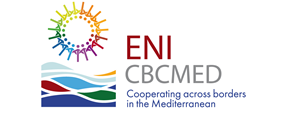 ΠΡΟΣ:  ΠΕΡΙΦΕΡΕΙΑ  ΠΕΛΟΠΟΝΝΗΣΟΥ   Δ/ΝΣΗ ΑΝΑΠΤΥΞΙΑΚΟΥ ΠΡΟΓΡΑΜΜΑΤΙΣΜΟΥΜΑΙΝΑΛΟΥ &  ΣΕΚΕΡΗ 37 - 22131 ΤΡΙΠΟΛΗΣας υποβάλλω συνημμένα τα παρακάτω δικαιολογητικά  :1) Υπεύθυνη Δήλωση της  παραγράφου   4  του άρθρου 8 του νόμου 1599/1986 (σελ. 8 της  Πρόσκλησης Εκδήλωσης Ενδιαφέροντος παρ. 6.1) 2)  Φωτοτυπία  της   αστυνομικής ταυτότητας  ή  του διαβατηρίου  3)Αντίγραφα των δικαιολογητικών για την απόδειξη των απαιτούμενων προσόντων Α. Απαραίτητα – κύρια (Βαθμολογούμενα) προσόντα επί ποινή αποκλεισμού  – σελ. 5 &  Β. Επικουρικά   (Βαθμολογούμενα)  προσόντα – σελ.6της Πρόσκλησης Εκδήλωσης Ενδιαφέροντος) Βιογραφικό σημείωμα με αναλυτική περιγραφή των προσόντων και της προϋπηρεσίας 5) Βεβαίωση εντοπιότητας 6) Αποδεικτικό εκπλήρωσης των στρατιωτικών υποχρεώσεων ή νόμιμη απαλλαγή (για τους άρρενες)προκειμένου να θέσω υποψηφιότητα για την πλήρωση μιας (1) εκ των δύο (2)  θέσεων  με σύμβαση μίσθωσης έργου, κατηγορίας / ειδικότητας,  ΤΕ Μηχανικών (κωδ. Θέσης ΚΘΥ1), για την υποβοήθηση της Αναθέτουσας Αρχής, στο πλαίσιο υλοποίησης του συγχρηματοδοτούμενου έργου με τίτλο : «Minimising Energy Consumption  for  Green  Buildings  Respecting Present Uses and Public Needs – Green Building / Ελαχιστοποίηση της κατανάλωσης ενέργειας για πράσινα κτήρια με σεβασμό στις σημερινές χρήσεις και δημόσιες ανάγκες – Green Building, που  υλοποιείται  από  την  Περιφέρεια  Πελοποννήσου  στο  πλαίσιο του ENI CBC MED Programm» Ο αιτών / Η αιτούσα